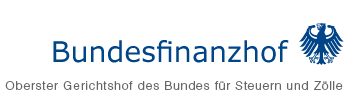 BUNDESFINANZHOF Urteil vom 10.10.2018, IX R 30/17
ECLI:DE:BFH:2018:U.101018.IXR30.17.0Ortsübliche Miete - EOP-Methode - SchätzungLeitsätze1. Die ortsübliche Vergleichsmiete kann nicht auf der Grundlage statistischer Annahmen mit der sog. EOP-Methode bestimmt werden (Anschluss an BGH-Rechtsprechung).2. Lassen sich vergleichbare Objekte nicht finden, muss das Gericht einen erfahrenen und mit der konkreten örtlichen Marktsituation vertrauten Sachverständigen, z.B. einen erfahrenen Makler, beurteilen lassen, welchen Miet- oder Pachtzins er für angemessen hält.TenorAuf die Revision der Klägerin wird das Urteil des Sächsischen Finanzgerichts vom 13. Oktober 2016  8 K 1569/14 aufgehoben, soweit es die Einkommensteuer für 2008, 2009 und 2010 betrifft.Die Sache wird an das Sächsische Finanzgericht zurückverwiesen.Diesem wird die Entscheidung über die Kosten des Revisionsverfahrens übertragen.TatbestandEntscheidungsgründeSiehe auch:  Pressemitteilung Nr. 6/19 vom 20.2.2019